     დანართი 02 დამტკიცებულია _______________შპს შავი ზღვის ბიზნესის აკადემიის დირექტორის 2016 წლის 04 ივლისის                                                                               № 11/01 ბრძანებით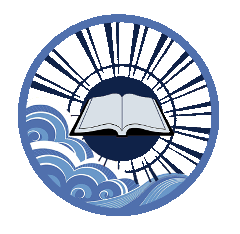 შავი ზღვის ბიზნესის აკადემიაპროფესიული საგანმანათლებლო პროგრამამიღება-განთავსების სპეციალისტისაკონტაქტო ინფორმაცია:მისამართი: ბათუმი, ფარნავაზ მეფის ქ. 116ტელეფონი: (+995 422) 27 24 79ვებ-გვერდი: www.bsba.geელ-ფოსტა: bsbusinessacademy@gmail.com     პროგრამის  ხელმძღვანელი:  სერგო ტაბაღუაბათუმი2016 სახელწოდება: მიღება-განთავსების  სპეციალისტიჩარჩო დოკუმენტის სარეგისტრაციო ნომერი, რომლის საფუძველზეც შექმნილია პროფესიული საგანმანათლებლო პროგრამა: 10105-პმისანიჭებელი პროფესიული კვალიფიკაცია: მიღება-განთავსების  სპეციალისტის მესამე საფეხურის პროფესიული კვალიფიკაციასაკანონმდებლო ბაზა:საქართველოს კანონი პროფესიული განათლების შესახებეროვნული საკვალიფიკაციო ჩარჩომიღება-განთავსების  სპეციალისტის პროფესიული სტანდარტიდაშვების წინაპირობა: საბაზო განათლებამოდულის, ქართული ენა A2 გავლა სავალდებულოა მხოლოდ იმ ჩარიცხული პირებისთვის, რომლებსაც არ უდასტურდებათ ქართული ენის კომპეტენცია. აღნიშნული პირებისათვის პროფესიულ საგანმანათლებლო პროგრამაზე სწავლება იწყება ქართული ენის მოდულით.კურსდამთავრებულთა კარიერული შესაძლებლობები:პროგრამის დასრულების შემდეგ პირს შეუძლია დასაქმდეს სასტუმროში, სპა-ცენტრსა და  სტუმარმასპინძლობის  სხვა დაწესებულებებში.მიზანი:პროგრამის მიზანია მოამზადოს პირი, რომელიც შეძლებს მიღება-განთავსების განყოფილებაში რიგითი თანამშრომლის ისეთი მოვალეობების შესრულებას, როგორებიცაა: ჯავშნის მიღება და სტუმრის მიღება-განთავსება.სწავლის შედეგები:პროგრამის დასრულების შემდეგ პირს შეუძლია:სამუშაოს ორგანიზებადაჯავშნის პროცედურების შესრულებასტუმრის მიღება-გაწერის პროცედურის შესრულებაცვლის  მოვალეობებისა და აუდიტის შესრულებასასტუმრის ძირითადი და დამატებითი მომსახურებებით უზრუნველყოფაპრობლემური სიტუაციების მართვაპროგრამის  მოცულობა და სავარაუდო ხანგრძლივობა:     მოცულობა:  - ქართულენოვანი პროფესიული სტუდენტებისთვის - 76 კრედიტი- არაქართულენოვანი პროფესიული სტუდენტებისთვის - 91 კრედიტი (დანართი 20 „ქართული ენა A2–15 კრედიტი“).  სავარაუდო  ხანგრძლივობა:  - ქართულენოვანი პროფესიული სტუდენტებისთვის - 54  სასწავლო კვირა- არაქართულენოვანი პროფესიული სტუდენტებისთვის - 65 სასწავლო კვირასტრუქტურა და მოდულები: სწავლის შედეგების მიღწევის დადასტურება და კრედიტის მინიჭება:კრედიტის მინიჭება ხორციელდება სწავლის შედეგის მიღწევის დადასტურების საფუძველზე.  სწავლის შედეგის მიღწევის დადასტურება შესაძლებელია: ა) წინმსწრები ფორმალური განათლების ფარგლებში მიღწეული სწავლის შედეგების აღიარებით (ჩათვლა);ბ) არაფორმალური განათლების გზით მიღწეული სწავლის შედეგების დადასტურება განათლების და მეცნიერების მინისტრის მიერ დადგენილი წესით;გ) სწავლის შედეგების დადასტურება შეფასების გზით.არსებობს განმავითარებელი და განმსაზღვრელი შეფასება.განმავითარებელი შეფასება შესაძლოა განხორციელდეს როგორც ქულების, ასევე ჩათვლის პრინციპების გამოყენებით.განმსაზღვრელი შეფასება ითვალისწინებს მხოლოდ ჩათვლის პრინციპებზე დაფუძნებული (კომპეტენციების დადასტურებაზე დაფუძნებული) სისტემის გამოყენებას და უშვებს შემდეგი ორი ტიპის შეფასებას:ა) სწავლის შედეგი დადასტურდა;ბ) სწავლის შედეგი ვერ დადასტურდა.განმსაზღვრელი შეფასებისას უარყოფითი შედეგის მიღების შემთხვევაში პროფესიულ სტუდენტს უფლება აქვს პროგრამის დასრულებამდე მოითხოვოს სწავლის შედეგების მიღწევის დამატებითი შეფასება. შეფასების მეთოდი/მეთოდები რეკომენდაციის სახით მოცემულია მოდულებში. პროფესიული კვალიფიკაციის მინიჭება:პროფესიული კვალიფიკაციას ანიჭებს შავი ზღვის ბიზნესის აკადემია, რაზეც დირექტორი გამოსცემს ინდივიდუალურ ადმინისტრაციულ-სამართლებრივ აქტს. პროფესიული კვალიფიკაციის მოსაპოვებლად პროფესიულმა სტუდენტმა უნდა დააგროვოს პროფესიულ საგანმანათლებლო პროგრამაში განსაზღვრული მოდულებით გათვალისწინებული კრედიტები.  სპეციალური საგანმანათლებლო საჭიროების   (სსსმ)  და შეზღუდული შესაძლებლობების მქონე   (შშმ) პროფესიული სტუდენტების სწავლებისათვის:შეზღუდული შესაძლებლობისა და სპეციალური საგანმანათლებლო საჭიროების მქონე პირთა პროფესიულ საგანმანათლებლო პროგრამაში ჩართულობის უზრუნველყოფის მიზნით ასეთი პირები მოდულებზე დაიშვებიან მოდულის წინაპირობის/წინაპირობების დაძლევის გარეშე. პროფესიული საგანმანათლებლო პროგრამით განსაზღვრული კრედიტები პირს ენიჭება მხოლოდ შესაბამისი სწავლის შედეგების დადასტურების შემთხვევაში, ხოლო კვალიფიკაცია - XIII პუნქტით გათვალისწინებული წესით.დანართი 01- რაოდენობრივი წიგნიერება დანართი 02 - ინფორმაციული წიგნიერება 1 დანართი 03 - მეწარმეობა 1 დანართი 04 - ინტერპერსონალური კომუნიკაცია დანართი 05 - ინგლისური ენა   III  დანართი 06 - სამოქალაქო განათლება დანართი 07 - გაცნობითი პრაქტიკა - მიღება-განთავსების სპეციალისტი დანართი 08 - საწარმოო პრაქტიკა - მიღება-განთავსების სპეციალისტი დანართი 09 - პრაქტიკული პროექტი მიღება-განთავსების სპეცილისტისათვის დანართი 10 - სამუშაოს ორგანიზება მიღება-განთავსებაში დანართი 11 - სასტუმროს დაჯავშნის მომსახურება დანართი 12 - სტუმრის მიღება-განთვსება სასტუმროში დანართი 13 - ცვლის მოვალეობები და აუდიტი მიღება-განთავსების განყოფილებაში დანართი 14 - სასტუმროს მომსახურებები დანართი 15 - პრობლემური სიტუაციების მართვა სტუმროში დანართი 16 - დარგობრივი ინგლისური ენა დანართი 17 - სასტუმროს უსაფრთხოება დანართი 18 - რუსული ენა   III დანართი 19 - თურქული ენა   III დანართი 20. - ქართული ენა  A2 დანართი 21. პროგრამა - მიღება-განთავსების სპეციალისტიდანართი 22. პროგრამა მიღება-განთავსების სპეციალისტის განმახორციელებელი პერსონალიდანართი 23 სასწავლო გეგმა 1 -  მიღება-განთავსების სპეციალისტი და სასწავლო გეგმა 2 -  მიღება-განთავსების სპეციალისტისავალდებულო ზოგადი მოდულებისავალდებულო ზოგადი მოდულებისავალდებულო პროფესიული მოდულებისავალდებულო პროფესიული მოდულებიარჩევითი მოდული/მოდულებიარჩევითი მოდული/მოდულებიდასახელებაკრედიტიდასახელებაკრედიტიდასახელებაკრედიტიინფორმაციული წიგნიერება 13გაცნობითი პრაქტიკა-მიღება-განთავსების  სპეციალისტი2რუსული ენა4რაოდენობრივი წიგნიერება2საწარმოო პრაქტიკა-მიღება-განთავსების  სპეციალისტი8თურქული ენა4ინტერპერსონალური კომუნიკაცია3პრაქტიკული პროექტი-მიღება-განთავსების  სპეციალისტი5მეწარმეობა 12სამუშაოს ორგანიზება მიღება-განთავსებაში5უცხოური ენა4სასტუმროს დაჯავშნის მომსახურება5სამოქალაქო განათლება2სტუმრის მიღება-განთავსება სასტუმროში5ცვლის მოვალეობები და აუდიტი მიღება-განთავსების განყოფილებაში5სასტუმროს მომსახურებები3პრობლემური სიტუაციების მართვა სასტუმროში მიღება-განთავსების სპეციალისტისთვის4დარგობრივი ინგლისური ენა5სასტუმროს უსაფრთხოება5სულ:16სულ:52სულ:8